31 января в Обнинске прошел круглый стол «ИКТ для равных возможностей»04.02.2013 31 января в Обнинске прошел круглый стол «ИКТ для равных возможностей». В мероприятии приняли участие представители Министерства связи и массовых коммуникаций России, ОАО «АФК «Система», ОАО «Агентство инновационного развития – центр кластерного развития Калужской области» и других государственных, общественных и бизнес-структур.Основными вопросами для обсуждения в рамках круглого стола стали: поддержка и стимулирование инновационной активности и научно-технического творчества молодежи в сфере ИКТ; развитие информационно-просветительских программ среди детей, педагогов и родителей в области полезного и безопасного интернета; преодоление «цифрового разрыва» между различными социальными группами и поколениями; развитие социально-значимых программ, повышающих интернет-грамотность людей старшего возраста.В рамках круглого стола состоялось торжественное открытие в библиотеке Дома ученых нового компьютерного класса для обучения людей старшего поколения основам интернет-грамотности. Класс будет работать по проекту «Сети все возрасты покорны», целью которого является популяризация современных информационных технологий и полезных онлайн-сервисов среди людей старшего возраста, помощи им в приобретении практических навыков использования интернета для решения повседневных задач. Обнинск стал первым городом Центральной России, где стартовал данный проект. Лучшим выпускникам 2012 года были вручены дипломы.На круглом столе были подведены итоги конкурса «Учись мобильно!» по разработке мобильных приложений для образования, организованного калужским офисом управляющей компании «Сберинвест», МТС, АУНИЦ ИКТ и НП «Лифт в будущее». В конкурсе приняли участие молодежные команды студентов, аспирантов и сотрудников вузов, специалистов и предпринимателей. На суд экспертов было представлено 20 проектов. Из шести, вышедших в финал, жюри единогласно признаны лучшими проекты «Бла-бла-бла» и «Погремушка». Проект центра «Перспектива» для изучения иностранных языков «Бла-бла-бла» на устройствах c iOS и Android, предусматривает как теоретическую подготовку, так и практическое общение обучающихся. Автор проекта «Погремушка», молодая мама Александра Калиновская, предложила идею создания мобильного приложения, ориентированного на развитие детей от полугода до трех лет. При этом игровой процесс развивает внимание, логику, память и счет до 10. Победители получили предложения о финансировании от УК «Сберинвест» и поддержку в разработке от Центра молодежных инноваций (АУНИЦ ИКТ), созданного в Обнинске год назад при поддержке МТС и Агентства инновационного развития Калужской области.Источник: http://www.airko.org/press-center/news/---------------------------------------------------------------------------------------------------------------------Российский портал информатизации образования содержит: законодательные и нормативные правовые акты государственного регулирования информатизации образования, федеральные и региональные программы информатизации сферы образования, понятийный аппарат информатизации образования, библиографию по проблемам информатизации образования, по учебникам дисциплин цикла Информатика, научно-популярные, документальные видео материалы и фильмы, периодические издания по информатизации образования и многое другое.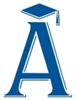 